Anexa nr. 1STATUTUL MUNICIPIULUI DEJ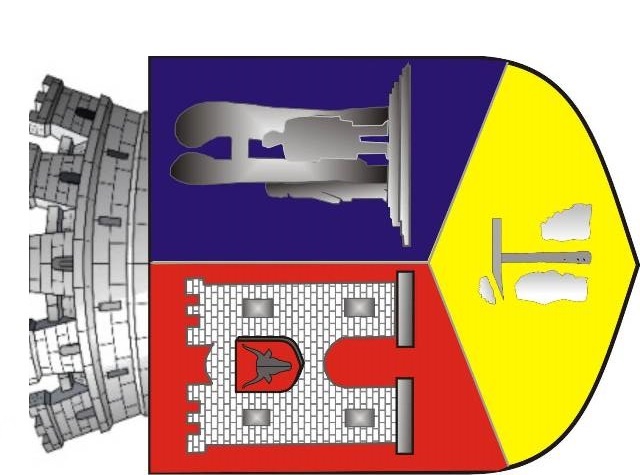 Art. 1	În conformitate cu prevederile Ordonanței Guvernului nr. 53/2002,Consiliul Local al municipiului Dej aprobă Statutul municipiului Dej prinHotărârea Consiliului Local nr.______ din______________.Art. 21. Așezarea geografică, istorie și structura administrativ-teritorială	Municipiul Dej este situat în partea de nord-est a județului Cluj, la 60 km de orașul reședință de județ. Se situează pe locul al treilea ca număr de locuitori, între cele șase orașe, cu același rang administrativ din județ. În componența municipiului intră localitățile Șomcutu Mic și Pintic. Orașul se află la confluența Someșului Mic cu Someșul Mare și la încrucișarea unor importante căi de comunicație, atât feroviare cât și rutiere, prin care municipiul se leagă de Cluj-Napoca, Satu Mare și Bistrița.	Teritoriul administrativ al municipiului este învecinat la nord cu teritoriul administrativ al comunelor Cășeiu și Vad, la vest cu cel al comunelor Bobâlna și Jichișu de Jos, la sud-vest cu cel al comunei Aluniș, la sud cu cel al comunei Iclod și al comunei Mintiu Gherlei iar la est cu cel al comunelor Mica și Cuzdrioara. Municipiul Dej este puternic ancorat în istoria Transilvaniei și a României, prin descoperirile arheologice efectuate în timp, din epoca pietrei până în antichitate iar apoi până în zilele noastre, traversând evul mediu marcat de numeroase evenimente istorice importante și ilustrate prin monumente arhitecturale cu care orașul se mândrește.	Amplasarea în județ: zona de nord-est a județului, culoarul Someș;	Relieful: șes – deal;	Cod siruta: 55008;	Numărul localităților componente: 2;	Suprafața totală: 10912 ha;	Populația totală stabilă: 33.497;	Suprafața intravilan propusă prin PUG 1998: 1505,00 ha	Dejul a deținut un important rol din punct de vedere administrativ, fiind reședință de județ, după cum urmează:- între anii, 1166 - 1197 - Dejul devine reședința județului Solnoc, 1197 - 1876 - Dejul devine reședința județului Solnoc Inferior, 1876 - 1925 - Dejul devine reședința județului Solnoc Dăbâca, 1925 - 1950 - Dejul devine reședința județului Someș,  -1950-1968 - Dejul devine reședința raionului Dej din cadrul regiunii Cluj. Poziția Dejului în ierarhia urbana națională: în 1912 - locul 46, 1930 - locul 47, 1948 – locul 50, 1966 - locul 45, 1985 - locul 56, 1990 - locul 56. 	Din punct de vedere al atestării documentare, se evidențiază următoarele repere istorice și descoperiri arheologice:- în zona, primele dovezi de locuire datează din epoca paleoliticul târziu, mezolitic și neolitic (6000-3900 i.Ch.), epoca bronzului (2500-1150 i.Ch.), epoca fierului (1150 i.Ch- 100 d.Ch);- în perioada romană s-au construit două cetăți în perimetrul orașului: una pe Dealul Florilor, iar cealaltă pe Dealul Huhui din Ocna Dej;- în urma unei descoperiri recente se poate confirma existenta unei așezări romane chiar pe actualul teritoriu al orașului;- s-au găsit pilonii podului roman de peste Someș iar sub Dealul Florilor o porțiune din drumul ce se ramifica spre castrele de la Cășeiu și Ilișua.- obiecte și vase din perioada formării poporului roman;- la Ocna Dejului este descoperită o urmă de fortificație de refugiu pentru populație și un punct de pază pentru salinele de aici.- 1214 este anul primei mențiuni documentare a localității Dees, când Dejul este cunoscut ca loc de exploatare și îmbarcare a sării;- 1284 - Dejul este menționat cu denumirea Villa Deeswaar;- începând cu secolul XIV, orașul devine un important centru politico- administrativ, minier, meșteșugăresc și comercial;- înființarea unui gimnaziu unitarian în anul 1568;- 1668 - Dejul a fost ridicat la rang de oraș nobil;- înființarea unei școli susținută de comunitatea sașilor, in anul1712;- în 1868, Dejul devine unul dintre centrele politice românești;- la sfârșitul sec. al XIX-lea Dejul începe să capete aspectul unui oraș modern prin construirea unor edificii;- 1968 - Dejul este declarat municipiu;- 1980 - localitatea componenta Peștera s-a desființat prin depopulare;- 1991 - Ocna Dejului a devenit cartier al municipiului Dej;	Resursele naturale și potențialul economic se reflectă în următoarele domenii: exploatarea de sare gemă, tufuri dacitice și de balast, mobilă, celuloză și hârtie, producție materiale de construcții (polistiren, fier beton, plase sudate, etc.), produse de panificație, ferme de bovine și ovine, stațiune balneoclimaterică sezonieră de interes național (Ocna Dejului).	Aflat la confluența celor două râuri: Someșul Mic și Someșul Mare, orașul se situează pe un relief variat, cu înălțimi cuprinse între 220 si 360 m. Această zonă de confluență reprezentată de un bazin depresionar este încadrată de dealuri terasate, formându-se ca un amfiteatru în jurul orașului.	Aspectul general al municipiului Dej este cel al orașelor de cetate transilvănene. În centrul orașului, într-o piață aproape dreptunghiulară, se află biserica în stil gotic, cu un turn înalt și patru turnulețe. Spre acest centru converg principalele accese în oraș. Orașul propriu-zis s-a organizat pe platforma deschisa între cele trei dealuri: Mulatău, Cocoșului și Florilor, urcând pe versanții lor pana la cota de 310 m. Cartierul Ocna Dej, construit pe versanții abrupți ce străjuiesc pârâul Sărat, este legat de Dej prin strada Mihai Viteazu, care delimitează Dealul Mulatău de Dealul Cocoșului. Datorită configurației terenului, din centrul orașului s-au întins străzi lungi (3 - 5 km), formând tentacule mai mult sau mai puțin construite.2. Denumirea municipiului	Dej (în germană Desch, în maghiară Dés, Deés) este un municipiu în județul Cluj, Transilvania, România, format din localitățile componente Dej (reședința), Ocna Dejului, Pintic și Șomcutu Mic. Se află la 57 km nord-est de municipiul Cluj-Napoca, la confluența dintre râurile Someșul Mare și Someșul Mic.	De-a lungul timpului a apărut cu diverse denumiri: Deeswar (1261), Deswar (1315), Des (1406), Dees, Desh, Desch (1601). Românii întotdeauna l-au numit Dej.	Localitatea Dej a evoluat de la stadiul de sat la cel de târg și apoi la cel de oraș, fiind favorizat de zăcămintele de sare de aici, de așezarea la intersecția de drumuri și a Someșului navigabil în Evul Mediu.3. Populația	Datele de bază sunt cele înregistrate la recensământul populației și locuințelor, singura ocazie în care se stabilește populația orașelor și comunelor, precum și structura pe sexe și grupe de vârsta. La data ultimului recensământ (2011) populația municipiului Dej era de 33.497 locuitori.	Structura populației/etnii - 2011. In urma recensământului din anul 2011, din numărul total al populației: 81,79% sunt români, 11,28% maghiari, 1,02% romi, 5,74% necunoscută și 0,14% alte etnii. Sursa - Direcția de statistică Cluj	La nivelul municipiului se poate remarca o diversitate confesională. Se impune păstrarea particularităților religioase ale populației, a pluralității confesionale și încercarea de a ține în funcțiune cultele în curs de diminuare sau de dispariție.	Structura populației/religii - 2011 (sursa Direcția de Statistica Cluj)Ortodoxă- 72,42%, Romano-catolică- 2,37%, Greco-catolică- 3,21%, Reformată- 9,68%, Baptistă- 1,1%, Penticostală- 4,2%, Necunoscută- 5,92%, Alte religii- 1,06%.4. Autoritățile administrației publice localea. Consiliul Local al municipiului DejStr. 1 Mai, nr.2Tel. 0264/211.790Fax. 0264/223.260E- mail: primaria@dej.ro Web: www.primariadej.ro	Consiliul Local al municipiului Dej, ca organ deliberativ, ales prin vot democratic de populația municipiului, are inițiativă și hotărăște, în condițiile legii, în toate problemele de interes local, cu excepția celor care sunt date prin lege în competenta altor autorități publice, locale sau centrale.	Consiliul Local are următoarele atribuții:1) alege din rândul consilierilor viceprimarul, respectiv viceprimarii, după caz, ,în condițiile legii;2) aprobă statutul comunei sau al orașului, precum și regulamentul de organizare și funcționare a Consiliului Local;3) avizează sau aprobă, în condițiile legii, documentațiile de amenajare a teritoriului și urbanismului ale localităților;4) aprobă, la propunerea primarului, bugetul local, împrumuturile, virările de credite și modul de utilizare a rezervei bugetare; aprobă contul de încheiere a exercițiului bugetar stabilește și aprobă impozite și taxe locale, precum și taxe speciale, în condițiile legii;5) aprobă, la propunerea primarului, în condițiile legii, organigrama, statul de funcții ale aparatului de specialitate al primarului, ale instituțiilor și serviciilor publice de interes local, precum și reorganizarea și statul de funcții ale regiilor autonome de interes local;6) administrează domeniul public și domeniul privat al comunei sau orașului;7) hotărăște darea în administrare, concesionarea sau închirierea bunurilor proprietate publică ale comunei sau orașului, după caz, precum și ale serviciilor publice de interes local, în condițiile legii;8) hotărăște vânzarea, concesionarea sau închirierea bunurilor proprietate privată ale comunei sau orașului, după caz, în condițiile legii;9) analizează și aprobă, în condițiile legii, documentațiile de amenajare a teritoriului și urbanism ale localităților, stabilind mijloacele materiale și financiare necesare în vederea realizării acestora; aprobă alocarea de fonduri din bugetul local pentru acțiuni de apărare împotriva inundațiilor, incendiilor, dezastrelor și fenomenelor meteorologice periculoase;10) stabilește măsurile necesare pentru construirea, întreținerea și modernizarea drumurilor, podurilor, precum și a întregii infrastructuri aparținând căilor de comunicații de interes local;11) aprobă, în limitele competențelor sale, documentațiile tehnico-economice pentru lucrările de investiții de interes local și asigură condițiile necesare în vederea realizării acestora;12) asigură, potrivit competențelor sale, condițiile materiale și financiare necesare pentru buna funcționare a instituțiilor și a serviciilor publice de educație, sănătate, cultură, tineret și sport, apărarea ordinii publice, apărarea împotriva incendiilor și protecția civilă, de sub autoritatea sa; urmărește și controlează activitatea acestora;13) contribuie la organizarea de activități științifice, culturale, artistice, sportive și de agrement;14) hotărăște cu privire la asigurarea ordinii publice; 15) acționează pentru protecția și refacerea mediului înconjurător, în scopul creșterii calității vieții; contribuie la protecția, conservarea, restaurarea și punerea în valoare a monumentelor istorice și de arhitectură, a parcurilor și rezervațiilor naturale, în condițiile legii;16) contribuie la realizarea măsurilor de protecție și asistenta socială; asigură protecția drepturilor copilului, potrivit legislației în vigoare; aprobă criteriile pentru repartizarea locuințelor sociale; înființează și asigură funcționarea unor instituții de binefacere de interes local;17) hotărăște acordarea unor sporuri și altor facilități, potrivit legii, personalului sanitar și didactic;21) atribuie sau schimbă, în condițiile legii, denumiri de străzi, de piețe și de obiective de interes public local;22) conferă persoanelor fizice române sau străine, cu merite deosebite, titlul de cetățean de onoare al comunei sau al orașului;23) hotărăște, în condițiile legii, cooperarea sau asocierea cu persoane juridice române sau străine, în vederea finanțării și realizării în comun a unor acțiuni, lucrări, servicii sau proiecte de interes public local; hotărăște înfrățirea comunei sau a orașului cu unități administrativ-teritoriale similare din alte tari;24) hotărăște, în condițiile legii, cooperarea sau asocierea cu alte autorități ale administrației publice locale din țară sau din străinătate, precum și aderarea la asociații naționale și internaționale ale autorităților administrației publice locale, în vederea promovării unor interese comune;25) sprijină, în condițiile legii, activitatea cultelor religioase;26) aprobă construirea locuințelor sociale, criteriile pentru repartizarea locuințelor sociale și a utilităților locative aflate în proprietatea sau ăn administrarea sa.b. Primarul municipiului Dej, ca autoritate executivă, este ales prin vot democratic de către populația municipiului Dej, reprezentând municipiul în relația cu alte autorități publice, cu persoane fizice și juridice, cu orașele înfrățite, precum și în justiție.	Primarul municipiului Dej are următoarele atribuții:1) asigură respectarea drepturilor și libertăților fundamentale ale cetățenilor, a prevederilor Constituției, precum și punerea în aplicare a legilor, a decretelor Președintelui României, a hotărârilor și ordonanțelor Guvernului; dispune măsurile necesare și acordă sprijin pentru aplicarea ordinelor și instrucțiunilor cu caracter normativ ale miniștrilor și ale celorlalți conducători ai autorităților administrației publice centrale, precum și a hotărârilor Consiliului Județean;2) asigură aducerea la îndeplinire a hotărârilor Consiliului Local. În situația în care apreciază că o hotărâre este ilegală, în termen de 3 zile de la adoptare, îl sesizează pe prefect;3) poate propune Consiliului Local consultarea populației prin referendum, cu privire la problemele locale de interes deosebit. Pe baza hotărârii Consiliului Local, ia măsuri pentru organizarea acestei consultări, în condițiile legii;4) prezintă Consiliului Local, anual sau ori de câte ori este necesar, informări, privind starea economică și socială a comunei sau a orașului, în concordanță cu atribuțiile ce revin autorităților administrației publice locale, precum și informări asupra modului de aducere la îndeplinire a hotărârilor Consiliului Local;5) întocmește proiectul bugetului local și contul de încheiere a exercițiului bugetar și le supune spre aprobare Consiliului Local;6) exercită funcția de ordonator principal de credite;7) verifică, din oficiu sau la cerere, încasarea și cheltuirea sumelor din bugetul local și comunică de îndată Consiliului Local cele constatate;8) ia măsuri pentru prevenirea și limitarea urmărilor calamităților, catastrofelor, incendiilor, epidemiilor sau epizootiilor, împreună cu organele specializate ale statului. În acest scop, poate mobiliza populația, agenții economici și instituțiile publice din comună sau din oraș, acestea fiind obligate să execute măsurile stabilite în planurile de protecție și intervenție elaborate pe tipuri de dezastre;9) asigură ordinea publică și liniștea locuitorilor, prin intermediul poliției, jandarmeriei, poliției locale, pompierilor și unităților de protecție civilă, care au obligația să răspundă solicitărilor sale, în condițiile legii;10) îndrumă și supraveghează activitatea poliției locale;11) ia măsurile prevăzute de lege cu privire la desfășurarea adunărilor publice;12) ia măsuri de interzicere sau de suspendare a spectacolelor, a reprezentațiilor sau a altor manifestări publice, care contravin ordinii de drept ori atentează la bunele moravuri, la ordinea și liniștea publică;13) ia măsuri pentru prevenirea și, după caz, gestionarea situațiilor de urgență;14) ia măsuri pentru prevenirea și combaterea pericolelor provocate de animale, în condițiile legii;15) ia măsuri pentru elaborarea planului urbanistic general al localității și îl supune spre aprobare Consiliului Local; asigură respectarea prevederilor planului urbanistic general, precum și ale planurilor urbanistice zonale și de detaliu;16) asigură repartizarea locuințelor sociale pe baza hotărârii Consiliului Local;17) asigură întreținerea și reabilitarea drumurilor publice, proprietate a comunei sau a orașului, instalarea semnelor de circulație, desfășurarea normală a traficului rutier și pietonal, în condițiile legii;18) exercită controlul asupra activităților din târguri, piețe, oboare, locuri și parcuri de distracții și ia măsuri pentru buna funcționare a acestora;19) conduce serviciile publice locale; asigură funcționarea serviciilor de stare civilă și de autoritate tutelară; supraveghează realizarea măsurilor de asistenta și ajutor social;20) îndeplinește funcția de ofițer de stare civilă;21) emite avizele, acordurile și autorizațiile date în competenta sa prin lege;22) propune Consiliului Local spre aprobare, în condițiile legii, organigrama, statul de funcții, numărul de personal și regulamentul de organizare și funcționare a aparatului propriu de specialitate;23) numește și eliberează din funcție, în condițiile legii, personalul din aparatul propriu de specialitate al autorităților administrației publice locale, ; propune Consiliului Local numirea și eliberarea din funcție, în condițiile legii, a conducătorilor regiilor autonome, ai instituțiilor și serviciilor publice de interes local;24) răspunde de inventarierea și administrarea bunurilor care aparțin domeniului public și domeniului privat al comunei sau al orașului;25) organizează evidența lucrărilor de construcții din localitate și pune la dispoziție autorităților administrației publice centrale rezultatele acestor evidente;26) ia măsuri pentru controlul depozitării deșeurilor menajere, industriale sau de orice fel, pentru asigurarea igienizării malurilor cursurilor de apă din raza comunei sau a orașului, precum și pentru decolmatarea văilor locale și a podețelor, pentru asigurarea scurgerii apelor mari.27) în exercitarea atribuțiilor de autoritate tutelară și de ofițer de stare civilă, a sarcinilor ce îi revin din actele normative privitoare la recensământ, la organizarea și desfășurarea alegerilor, la luarea măsurilor de protecție civilă, precum și a altor atribuții stabilite prin lege primarul acționează și ca reprezentant al statului în comuna sau în orașul în care a fost ales.	Primarul îndeplinește și alte atribuții prevăzute de lege sau de alte acte normative, precum și de însărcinările date de Consiliul Local.6. Componenta politică a Consiliului Local DejPartidul Social Democrat- 11 consilieriUniunea Democrată a Maghiarilor din România- 2 consilieriPartidul România Mare- 1 consilieriPartidul National Liberal- 5 consilieri7. Circulația municipiul DejRutieră:	Trama stradală existentă are o structură radială, arterele principale convergând în piața centrală, respectiv în centrul civic. Din punct de vedere al gabaritului, majoritatea străzilor au profiluri înguste, fiind greu adaptabile la cerințele traficului modern.	Datorită structurii tramei stradale majore, circulația provocă aglomerarea centrului civic, traficul rutier fiind colectat de arterele de penetrație și canalizat spre piețele centrale care în anumite momente sunt sufocate de prezența concomitentă a circulației locale și a celei de tranzit, condiții care duc la viteze reduse, cu multe puncte de conflict, precum și la pericole sporite de accidente.	Așezarea orașului la confluenta Someșurilor, îi conferă caracteristicile unui nod de circulație. Accesul in zona se face pe cale rutiera pe DN1C care, în interiorul intravilanului se suprapune cu străzile orașului, respectiv 1Mai, P-ța 16 Februarie, P-ța 22 Decembrie, Libertății el continuă pe direcția Dej-Baia Mare, din care se ramifică DN 17 Dej - Bistrița.	Teritoriul administrativ al municipiului Dej este străbătut de următoarele artere de circulație majoră:- Drumul național DN 1C (E 576) Cluj-Dej-Baia Mare-Halmeu, care asigură legătura pe direcția sud-nord, traversează municipiul Dej pe o lungime de cca. 6 km, de la trecerea la  nivel cu calea ferată Dej Calatori-Ocna Dejului până la ramificația cu DN 17 Dej-Bistrița-Suceava, acest drum este modernizat, având pe tronsonul gară - centrul civic (cartierul 1 Mai) 4 benzi de circulație.- Drumul național DN 17 (E 58) Dej - Bistrița, care asigură legătura cu județul Bistrița-Năsăud și spre nordul Moldovei, prin Vatra Dornei, drumul este modernizat.- Drumul județean DJ 108 B, Dej- Jibou, care asigură legătura în direcția județului Sălaj, este modernizat.- Drumul comunal DC 167 Dej - Ocna Dej - Pintic, cu legătura la drumurile comunale DC 168 și DC 174.-Drumul județean DJ 172 F Dej - Mănăstirea - Mica - Sânmărghita. Se ramifică din DN 1C în apropierea gării CF.- Drumul comunal DC 175 Dej - Tărpiu- Drumul comunal DC 17 Dej - Jichișu de Jos- Drumul comunal DC 176 Dej - Codor- Drumul județean DJ 109 Dej - Vad	Străzile orașului, pe care în prezent se desfășoară circulația majoră, sunt în general înguste, cu curbe strânse având vizibilitate redusă, și trotuare cu lățimi variabile.	Străzile aparținând rețelei principale au partea carosabilă de lățime 7,00 - 8,00 m iar cele cu trafic local și de tranzit chiar 10,00 - 14,00 m. Restul străzilor au lățimi de 4,00 - 7,00 m. Acestea afectează fluența traficului, în continuă creștere, producând congestii în unele zone. Pe toată lungimea de traversare a municipiului Dej, circulația în tranzit se suprapune cu circulația urbană, cu blocaje periodice localizate în zonele dificile și în special la intrarea pe podul peste Someș.Traficul pe teritoriul municipiului este variat, alcătuit dintr-o gamă largă de vehicule, numărul acestora ajungând la 22.796/zi. 	Transportul local: rețeaua liniilor pentru transportul local, inclusiv drumurile de legătură cu comunele învecinate (Casei, Cuzdrioara, Jichiș, Mica) are 83,2 km lungime din care 63,3 este modernizată.	 Amenajare a Teritoriului Județean, infrastructura tehnică pentru căi de comunicații, cuprinde:- drumuri județene modernizate - km - 9,50- drumuri comunale modernizate - km - 1,76; împietruite - 10,33.Feroviară:	Pe calea ferată municipiul are o stație de călători, amplasată pe magistrala București - Beclean - Bistrița.	Stația de cale ferată CF Dej constituie un nod important de cale ferată în teritoriul Transilvaniei. Vorbim aici, despre un adevărat complex feroviar format din:-stația de călători pe linia magistrală București - Teiuș - Apahida - Dej;-stația Dej- Triaj, amplasată pe linia magistrală București - Beclean - Bistrița, la intersecția a trei direcții de mers: - Cluj-Napoca, Jibou, Beclean pe Someș;- legătura cu triajele Coșlariu, Oradea și Suceava; stațiile tehnice Cluj-Napoca, Jibou, Baia Mare, Deda, Ilva Mica.	Lungimea căilor ferate pe teritoriul municipiului este de 14,35 km, din care 11,6 linie dublă iar 2,75 km linie simplă industrială (transport sare de la Ocna Dej la Dej). Municipiul este un important nod de cale ferată și rutier spre Baia-Mare, Cluj-Napoca, Bistrița, București, Iași.8. Echipare tehnico- edilitară.Gospodărirea apelor.	Municipiul Dej este alimentat cu apă prin intermediul unei prize de captare din râul Someșul Mare, la limita zonei industriale Nord, spre Cuzdrioara. Apa captată este tratată in stația de tratare. Sursa de apă are o capacitate de 3000 l/s din care 500 l/s este pentru populație, iar 2500 l/s pentru industrie. Apa tratată este condusă în municipiu prin conductele Dn 500 mm și Dn 400 mm.	Pentru prevenirea inundațiilor s-au executat, în decursul anilor, o serie de lucrări de apărare de maluri și regularizări de albii, precum și îndiguiri. Dintre acestea amintim: anrocament îngrijit și pereu,  anrocament pod Hingheri, anrocament la moara lui Costi, anrocament și pereu la Viile Dejului. Lucrările de îndiguiri sunt insuficiente, necesar fiind și îndiguirea malului drept al Someșului.Alimentare cu apă.	Alimentarea cu apă a orașului se face prin două zone de presiune:-zona joasă între cota 234,0 m și 275,0 m, care se alimentează de la uzina de apă prin pompare:-zona înaltă, între cotele de 275,0 si 315,0 m. Pentru această zonă, rezervoarele din Dealul Sf. Petru se alimentează cu apă prin stația de pompare de la cota 281,23 m. Rezervorul din Dl. Florilor este amplasat la cota de 307,05 m. Locuințele din Dealul Mulatău amplasate peste cota de 275,0 m se alimentează de la Stația de pompare din strada Traian.Lungimea rețelelor de distribuție este de 101 km.Lungimea rețelei de distribuție este insuficientă, impunându-se extinderea ei, concomitent cu modernizarea și suplimentarea stațiilor de pompare.Canalizare.	Municipiul Dej dispune de un sistem de canalizare divizor în cartierele de locuințe și parțial în zona centrala. În rest canalizarea este în sistem unitar. Lungimea străzilor canalizate este de 79,1 km. Apele uzate de pe malul stâng al Someșului sunt pompate prin stația de pompare II pe malul drept, unde se afla stația de epurare mecanică a orașului. Epurarea biologică se face prin stația de epurare. Se impune extinderea rețelelor de canalizare pe traseul tuturor străzilor existente și propuse, precum și rezolvarea locală a evacuării apelor uzate prin stații de epurare.Alimentarea cu energie electrică.	Municipiul este alimentat din sistemul energetic național prin linii de 110 KV Dej – Cuzdrioara și stația 110/6 KV CESOM. În afara SEN există și următoarele surse locale:-CET Mănăstirea, cu două grupuri hidroelectrice de 3 x 160 KVA și racordat la distribuitorul LEA 20 KV - Dej 3.-CET 1 - CCH cu o putere totală de 19 KV-CET 2 - IFA cu o putere de 2 x 12 MW-CET 3 - CESOM cu o putere de 2 x 7,2 MWConform PATJ - infrastructură tehnică, cuprinde:- lungimea rețelei LEA m.t. - km - 45,5Alimentarea cu căldură.	Locuințele, dotările sau unitățile productive se realizează  prin centrale proprii. Unde este posibil consumatorii sunt grupați, în special cei cu același regim de funcționare. Ca și combustibil se folosește: gazul metan sau combustibil solid.Alimentarea cu gaz metan.	Municipiul se alimentează cu gaz metan de la magistrala de nord care este paralelă cu strada 1 Mai. Este deservit de doua stații de predare:-SRM-P I- amplasat in zona de est pe strada 1 Mai;-SRM-P II - amplasat in zona de nord-est pe strada Bistriței.	În prezent alimentarea cu gaz a populației se face prin 8 stații de reglare de sector. Alimentarea cu gaz a consumatorilor industriali se face tot prin 8 stații de reglare măsurare. Rețeaua de repartiție (presiune medie) are o lungime de 11,00 km. Rețeaua de distribuție (presiune redusă) are o lungime de 118 km. Lungimea branșamentelor este de 28 km.Gospodărirea comunală.	Colectarea deșeurilor menajere se face de către S.C. “Bratner-Vereș” SA și se depozitează la rampa de gunoi amenajată la Odorheiul Secuiesc.De asemenea s-a realizat în municipiul Dej - Stația Regională pentru Reciclarea Deșeurilor din Construcții și Demolări”.Conform PATJ, infrastructura tehnică - gospodărie comunala se prezinta astfel:- distribuția apei potabile:- număr gospodării cu instalație de alimentare cu apă potabilă - 13000- lungimea totala a rețelei de distribuție - km - 90,1- capacitatea de producere a apei potabile - mii mc/zi - 36000- capacitatea de apa potabila distribuita - mii mc/zi - 36000 din care uz casnic - 36000- evacuarea apelor uzate: - număr gospodării cu instalații de canalizare - 13000- lungimea conductelor de canalizare - km - 85,0- capacitatea spațiilor pentru epurarea apelor uzate - mc/zi – 200009. Obiective de utilitate publică.* Lista obiectivelor:	Obiectivele de interes public principale, sunt următoarele:Instituții publice și servicii- Primăria municipiului Dej, str. 1 Mai nr. 2- Administrația Financiară a mun. Dej, str. M. Eminescu nr. 2- Compania de Apă Someș S.A., str. Alecu Russo- Judecătoria Dej, P-ta 22 Decembrie- Parchetul de pe lângă Judecătoria Dej- Poliția Dej, str. N. Titulescu nr. 2- Gara CFR Dej, str. 1 Mai- S.C. Electrica S.A.- S.C. E-On Gaz S.A.- S.C. Romgaz Mediaș S.A.- Platforma depozitare deșeuri din construcții.Gospodărie comunala- Platforma depozitare deșeuri din construcții.Căile de comunicații, deschiderea, alinierea si lărgirea străzilor-existente: -Drum național DN1C Cluj-Dej-Baia Mare-Drum național DN17 Dej-Bistrița-Drum județean DJ 108 B, Dej-Jibou-Drum comunal DC 167 Dej-Ocna Dej - Pintic-Drum județean DJ 172F Dej-Mănăstirea-Mica-Sînmărghita-Drum comunal DC 175 Dej-Tărpiu-Drum comunal DC 17 Dej-Jichișu de Jos-Drum comunal DC 176 Dej- Codor-Drum județean DJ 109 Dej-Vad-propuse: -varianta ocolitoare Dej-lărgirea, modernizarea străzilor existenteExtracția și prelucrarea substanțelor minerale utile	Existent: -Salina Ocna DejInfrastructura majora	Existent: -Rețeaua majoră electrică		     -Rețeaua majoră de gazInstalați pentru producerea energiei electrice	-Centrale electriceSalvarea, protejarea și punerea în valoare a monumentelor, ansamblurilor și siturilor istorice	Propus: -Zone de protecție a monumentelor, ansamblurilor și siturilor istorice;           - Reabilitarea integrală a centrului istoric.Salvarea, protejarea și punerea în valoare a parcurilor naturale, rezervațiilor naturale și a monumentelor naturale.	Propus: - Salina Ocna DejSistemele de alimentare cu energie electrică, telecomunicații, gaze, termoficare, ape, canalizare	Existent: -Stația de tratare a apei		     -Stația de epurare biologica                      -Stație de pompare ape uzate                     -Stația electrica 110/220KV Dej-Cuzdrioara                     -Stația electrica 110/6 KV CESOM                     -CET 1 - 19KV                     -CET 2 - 2x12 MW                     -CET 3 - 2x7,2 MW                     -CET Mănăstirea 2 grupuri 3x160 KVA                     -Stație de predare gaz metan SRM-P.I                     -Stație de predare gaz metan SRM-P IISisteme de protecția mediuluiPropus: -Zone cu perdele de protecție vegetală            -Realizare spații verziÎndiguiri, regularizări de râuri, lacuri de acumulare pentru surse de apă și atenuarea viiturilorExistent:  -Digul de pe malul stâng al SomeșuluiPropus:   -Îndiguirea ambelor maluri ale Someșului              -Sistematizarea cursurilor văilorClădiri și terenuri necesare construcțiilor de locuințe sociale și a altor obiective sociale de învățământ, sănătate, cultură, sport, protecție și asistență socială. - Școli generale:         -  Nr. 1         - “Avram Iancu”         - “Mihai Eminescu”	-  Ocna Dej	-  Școala specială	-  Colegiul National “Andrei Mureșanu”	-  Liceul teoretic “Alexandru Papiu Ilarian”	-  Liceul Tehnologic "Constantin Brâncuși"	-  Liceul Tehnologic  "Someș"- Grădinițe și creșe- Biblioteca municipală- Casa de cultură- Clubul copiilor- Muzeu- Galeria de artă  Sănătate - existent: - Policlinica municipiului Dej- Policlinica CFR- Spitalul municipal Dej- propus: -Policlinici de cartier  Locuințe sociale- propus: - locuințe colective și individuale pentru categorii ce au nevoie de asistență.Art. 3Titlul de Cetățean de Onoare	Conform Legii 215/2001 privind administrația publică locală, Consiliul Local Dej acordă titlul de Cetățean de Onoare, persoanelor cu merite deosebite în cadrul comunității dejene. Titlul de Cetățean de Onoare al municipiului Dej reprezintă cea mai înaltă distincție acordată cetățenilor, români sau străini, de Consiliul Local Dej.	Titlul de Cetățean de Onoare al municipiului Dej se acordă:1) unor înalte personalități politice, științifice sau culturale, care, prin activitatea profesională, au contribuit la crearea unor legături științifice, culturale sau economice, cu efecte pozitive asupra municipiului Dej;2) cetățenilor care, prin activitatea lor cotidiană, impun, în ţară şi peste hotare o imagine deosebită municipiului Dej şi României, având ca rezultate realizarea unor relaţii puternice, economico-sociale, sau de altă natură, în beneficiul cetăţenilor municipiului;3) cetăţenilor cu merite deosebite sau contribuţii materiale şi financiare importante în dezvoltarea economico-socială a municipiului Dej, în domeniul asistenţei sociale, crearea de noi locuri de muncă, eradicarea şomajului, atragerea de importante surse financiare în scopul sprijinirii industriei, comerţului şi agriculturii municipiului;4) cetăţenilor care participă în cadrul parteneriatelor autorităţii publice locale cu persoane juridice române sau străine, organizaţii nonguvernamentale şi alţi parteneri sociali, constituite în vederea finanţării şi realizării în comun a unor acţiuni, lucrări, servicii sau proiecte de interes local, cu beneficii concrete asupra comunităţii dejene;5) cetăţenilor care desfăşoară acţiuni caritabile în municipiul Dej, în folosul orfanilor, bătrânilor, persoanelor cu handicap, copiilor abandonaţi, instituţiilor care îngrijesc persoanele defavorizate;6) foştilor deţinuţi politici şi deportaţi sau veteranilor de război care, prin activităţile lor ulterioare, şi-au adus contribuţia la imaginea pozitivă a municipiului Dej, în ţară şi peste hotare, sau au participat la realizarea legăturilor dintre Dej şi alte localităţi;7) bravilor generali şi ofiţeri ai Armatei Române, care s-au distins prin fapte de eroism, în timpul unor conflicte militare sau în caz de dezastre;8) sportivilor născuţi sau formaţi în municipiul Dej, cu rezultate excepţionale în competiţiile sportive internaţionale (campioni mondiali sau europeni);9) celor care au trecut în nefiinţă, dar care, prin activitatea lor prestigioasă, au promovat imaginea municipiului Dej, la nivel socio-economic, educaţional, cultural-artistic.	Dreptul de a propune acordarea titlului de Cetăţean de Onoare revine:- primarului municipiului Dej;- consilierilor locali ai municipiului Dej.	Titlul de Cetăţean de Onoare se acordă în şedinţă ordinară sau extraordinară şi se va aduce la cunoştinţa cetăţenilor municipiului, prin publicarea hotărârii Consiliului Local.	Acordarea titlului de Cetăţean de Onoare conferă titularului următoarele drepturi:- înscrierea în Cartea de Onoare a municipiului Dej;- accesul gratuit în instituţiile social-culturale şi locurile publice din municipiul Dej;- dreptul de a circula gratuit cu toate mijloacele de transport în comun pe teritoriul municipiului;- accesul gratuit la spectacolele şi manifestările artistice, cultural – artistice şi sportive de pe raza teritorială a municipiului, care sunt organizate de Primăria şi Consiliul Local Dej;- sprijin privind rezolvarea problemelor de sănătate, precum şi internarea cu prioritate în cămin sau azil de bătrâni, în caz de nevoie, prin sprijinul oferit de Serviciul Social al Primăriei municipiului Dej;- în caz de deces, la cererea familiei, atribuirea unui loc în unul din cimitirele municipiului, cu inscripţionarea pe placă a titlului.	Statutul de Cetăţean de Onoare al municipiului Dej presupune următoarele atribuţii:- cunoaşterea criteriilor de acordare a titlului de Cetăţean de Onoare de către fiecare candidat;- participarea la sesiunile solemne ale Consiliului Local, atunci când se adresează o invitaţie în acest sens;- acceptarea prezenţei la unele acţiuni, care vizează interesele fundamentale ale comunităţii şi sprijinirea soluţionării unor probleme, conform competenţei şi capacităţii profesionale;- furnizarea unor informaţii importante, transmise pe adresa executivului dejean, în ceea ce priveşte eventualele modificări ale statutului profesional;- participarea la acţiuni de interes public sau dezbateri publice, organizate de Primărie, atunci când se lansează o invitaţie în acest sens.	Cetăţenii distinşi cu titlul de Cetăţean de Onoare al municipiului Dej vor fi înscrişi în Cartea de Onoare a municipiului Dej şi vor beneficia de popularizarea prin mass-media a meritelor şi a contribuţiei lor la binele comunităţii.	Titlul de Cetăţean de Onoare al municipiului Dej nu poate fi dobândit de către o persoană, care a fost condamnată pentru săvârşirea de fapte penale, în ţară sau în străinătate, după 1990. Se va proceda la retragerea titlului, în cazul descoperirii ulterioare a unor fapte penale cu condamnare, săvârşite pe teritoriul ţării şi în afara lui, după anul1990, care nu au fost aduse la cunoştinţa Consiliului Local. Se va proceda la retragerea titlului, în cazul săvârşirii de către cel gratificat a unor fapte care lezează interesele comunităţii şi/sau ale statului. Retragerea titlului se va adopta în şedinţă publică a Consiliului Local al municipiului Dej şi va fi adusă la cunoştinţa persoanei implicate în termen de 10 zile.Art. 4	Atribuirea sau schimbarea denumirilor de străzi, pieţe şi obiective de interes public se fac prin hotărâre de Consiliu Local.	Consiliul Local asigură evidenţa denumirii străzilor, instituţiilor şi obiectivelor publice, existente pe raza municipiului Dej.Art. 5Înfrăţiri	Înfrăţirile oferă un cadru privilegiat pentru stabilirea relaţiilor cu unul sau mai multe oraşe din alte ţări. Înfrăţirile prezintă avantajul consolidării legăturilor de colaborare în diferite domenii.	Etapele necesare realizării unui Protocol de Înfrăţire:1. corespondenţa între autorităţile celor două municipalităţi, schimb de informaţii referitoare la aşezarea geografică, economie, industrie, populaţie, posibilităţi de cooperare;2. obţinerea avizului Ministerului Afacerilor Externe asupra Proiectului- Cadru de Parteneriat;3. aprobarea în Consiliile Locale ale celor două municipalităţi a proiectului de hotărâre referitor la înfrăţirea oraşelor. Primarul este împuternicit să semneze Certificatul de Înfrăţire, conform Legii 215/2001 privind administraţia publică locală;4. semnarea oficială a Certificatului de Înfrăţire, în cadrul unei şedinţe festive;5. derularea parteneriatului prin:- sprijinirea la nivel local a colaborării în domeniul economic, industrial, cultural, artistic, turistic, comercial, inclusiv investiţii;- participarea reciprocă la zilele oraşelor înfrăţite;- schimburi de experienţă şi derularea proiectelor comune.	Municipiul Dej este un oraș european înfrățit cu:- Balassagyarmat din Ungaria;- Le Quesnoy din Franța;	Municipiul Dej are tratate de prietenie cu:- Tokaj, Szentkiraly din Ungaria;- Saint Quentin, Beauvais din Franța;- Dalfsen din Olanda;	Municipiul Dej colaborează cu asociații din orașele:- Kozármisleny, Komarom din Ungaria;- Toulouse, Monistrol sur Loire din Franța;- Dalfsen, Lemelerveld, Raalte din Olanda;- Ejea de Los Cabaleros din Spania;- Myrtle Beach- South Carolina, Whiteville- North Carolina din S.U.A.;- Neapole, Lerici, Cesena, Sorrento din Italia.	Unităţile administrativ - teritoriale din România, organizate potrivit legii ca oraşe şi declarate municipii se constituie în Asociaţia Municipiilor din România.	Asociaţia Municipiilor din România este persoana juridică de drept privat şi utilitate publică, fără scop patrimonial, nonguvernamentală şi apolitică, constituită în vederea promovării şi protejării intereselor comune ale autorităţilor administraţiei publice locale, pentru soluţionarea şi gestionarea nevoilor publice în numele şi pentru interesul colectivităţilor locale.	Municipiile sunt reprezentate de primari sau de o persoană împuternicită de acesta în acest scop.Art. 6Cooperarea externă a autorităţilor administraţiei publice locale	Conform art. 2, alin. 1 din Legea 215/2001 privind administraţia publică în unităţile administrativ teritoriale se organizează şi funcţionează în temeiul principiilor autonomiei locale, al legalităţii şi al consultării cetăţenilor, în soluţionarea problemelor locale de interes deosebit.	Autorităţile administraţiei publice locale au dreptul, în limitele competenţelor lor, să coopereze şi să se asocieze cu alte autorităţi ale administraţiei publice locale din ţară sau din străinătate, în condiţiile legii.	Pentru protecţia şi promovarea intereselor comune, autorităţile locale pot adera la asociaţii naţionale şi internaţionale, pot încheia între ele acorduri şi pot participa, inclusiv prin alocare de fonduri, la iniţierea şi realizarea unor programe de dezvoltare generală, în condiţiile legii.	Iniţiativa autorităţilor administraţiei publice locale de a coopera şi de a se asocia cu autorităţi ale administraţiei publice din străinătate şi de a adera la o asociaţie internaţională a autorităţilor administraţiei publice locale va fi comunicată administraţiei publice centrale.	Acordurile sau convenţiile încheiate de autorităţile administraţiei publice locale angajează doar responsabilitatea Consiliului Local, ca parte la acestea, ele fiind supuse controlului de legalitate, iar actele emise în virtutea respectivelor acorduri sau convenţii au în dreptul intern aceeaşi valoare juridică şi aceleaşi efecte ca actele administrative adoptate în conformitate cu prevederile legii.	Art. 36, alin. 7, lit. a), stipulează atribuţiile Consiliului Local de a hotărî, în condiţiile legii, cooperarea sau asocierea cu persoane juridice, române sau străine,  în vederea finanţării şi a realizării în comun a unor acţiuni, lucrări, servicii sau proiecte de interes local, înfrăţirea comunei sau oraşului cu unităţi administrativ teritoriale din alte ţări, iar lit. c) prevede atribuţia de a hotărî, conform legii, cooperarea sau asocierea cu alte autorităţi ale administraţiei publice locale din ţară sau din străinătate, precum şi aderarea la asociaţii naţionale şi internaţionale ale autorităţilor administraţiei publice locale, în vederea promovării unor interese comune.Art. 7Consultarea cetăţenilor	Cetăţenii municipiului au dreptul de a participa la viaţa politică, economică, socială, sportivă şi culturală. Drepturile cetăţenilor de a participa la viaţa municipiului Dej sunt exercitate în mod democratic, prin următoarele instrumente:• referendum local;• dezbateri publice;• întâlniri publice;• petiţii;• iniţiative;• audienţe;• consultăriArt. 8	Problemele de interes deosebit din municipiul Dej pot fi supuse, în condiţiile Legii nr. 3/2000, actualizată privind organizarea şi desfăşurarea referendumului, aprobării locuitorilor, prin referendum local.	Proiectele de lege sau propunerile legislative privind modificarea limitelor teritoriale ale municipiului se înaintează Parlamentului României spre adoptare, numai după consultarea prealabilă a cetăţenilor municipiului, prin referendum. În acest caz, organizarea referendumului local, este obligatorie. Problemele supuse referendumului local, se stabilesc de Consiliul Local, după caz, la propunerea primarului. Cetăţenii sunt chemaţi să se pronunţe prin DA sau NU asupra problemei supuse referendumului, decizia fiind luată cu majoritatea voturilor valabil exprimate, la nivelul municipiului.Art. 9	Cetăţenii pot fi consultaţi prin întâlniri publice organizate pe cartiere şi localităţi componente şi aparţinătoare.	Convocarea şi organizarea întâlnirilor publice de fac de primar, lainiţiativa acestuia ori a unei treimi din numărul consilierilor locali.	Convocarea adunărilor cetăţeneşti se face prin aducerea la cunoştinţă publică, a scopului, a datei şi a locului unde urmează să se desfăşoare aceasta.	Propunerile cetăţenilor din cadrul întâlnirilor publice se consemneazăîntr-un proces verbal, iar primarul le va supune dezbaterii Consiliului Local în prima şedinţă, în vederea stabilirii modalităţilor concrete de soluţionare şi finanţare, dacă este cazul.	Dezbaterile publice se organizează la iniţiativa primarului sau a uneitreimi din numărul consilierilor locali. Cetăţenilor li se va aduce la cunoştinţă tema dezbaterilor publice, data şi locul desfăşurării acestora şi vor fi mediatizate prin presa scrisă, audio- vizuală, site-ul propriu și prin alte metode specifice de publicitare.	Propunerile, sugestiile şi ideile cetăţenilor enunţate în cadrul dezbaterilor publice se consemnează într-un proces verbal, iar primarul le va supune dezbaterii Consiliului Local în prima şedinţă, în vederea stabilirii modalităţilor concrete de soluţionare şi finanţare, dacă este cazul.Art. 10Stema municipiului Dej		Descrierea și semnificațiile elementelor însumate ale stemei municipiului Dej, județul Cluj.	Descrierea stemei:	Stema municipiului Dej se compune dintr-un scut tripartit în furcă răsturnată, cu următoarele compoziții:	- în primul cartier ( stânga sus), pe fond roșu este reprezentată poarta de cetate de culoare argintie cu cap de bour pe fond roșu;	- în al doilea cartier ( dreapta sus), pe fond albastru este monumentul “ Treimea sfântă ardeleană a Marii Uniri”;	-  în al treilea cartier ( partea  inferioară a scutului) pe fond galben se reprezintă un târnăcop de miner și câțiva bulgări de sare precum și profilul unor unități industriale;	Scutul este timbrat cu o coroană murală din argint cu cinci turnuri crenelate.	Semnificația elementelor însumate:	- poarta de cetate reprezintă simbolic așezarea stratego- geografică a cetății și fortificațiilor din vremea regilor daci dar și capul de bour din vremea stăpânirii pe Someșuri a lui Ștefan cel Mare și Sfânt și Petru Rareș;	- cartierul din dreapta sus conține monumentul “Treimea sfântă ardeleană a Marii Uniri” întruchipându-i pe cei trei corifei ai actului Marii Uniri: Dr. Teodor Mihali, Dr. Ștefan Ciceo- Pop și Dr. Alexandru Vaida Voevod;	- în câmpul scutului din cartierul inferior este conturat un târnăcop de miner și câțiva bulgări de sare în culoare argintie reprezentând munca și bogatul zăcământ salin, cu tradiția extracției și valorificării acestor resurse naturale locale din neolitic până azi, precum și silueta unor unități industriale;	- cele cinci turnuri de coroană murală semnifică rangul de municipiu al urbei.Art. 11	Prezentul Statut se completează cu hotărârile Consiliului Local şi alte reglementări legale în vigoare.SECRETAR MUNICIPIUL DEJ,CRISTINA POP